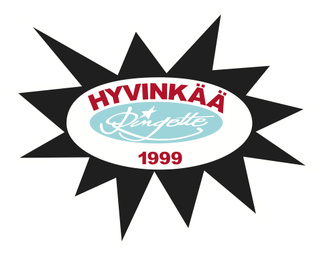 APRILLITURNAUS - TurnaussäännötSäännötPelaamisessa noudatamme Suomen Ringetteliiton peli- ja kilpailusääntöjä alla mainituin lisäyksin ja tarkennuksien.OttelutTurnauksessa pelataan alkusarja kahdessa lohkossa, jonka jälkeen sijoitusottelut. Pelejä joukkueelle tulee neljä Voitosta 2 pistettä, tasapelistä 1 piste ja tappiosta 0 pistettä. Jos joukkueet päätyvät tasapisteisiin, joukkueiden järjestys ratkaistaan seuraavastiKeskinäisten otteluiden pisteetPelattujen otteluiden maaliero Tehdyt maalit (kummalla tehtyjä maaleja enemmän)Päästetyt maalit (kummalla vähemmän)ArpaSijoitusottelutMikäli sijoitusottelussa ollaan varsinaisen peliajan päätyttyä tasapelitilanteessa, suoritetaan välittömästi 3 pelaajan voittolaukauskilpailu, jota varten joukkueella on oltava esittää välittömästi peliajan päätyttyä kirjallisesti tuomarille kolme pelaajaa ja näiden suoritusjärjestys. Jos ottelu on kolmen laukojan jälkeen edelleen tasan, jatketaan pelaaja kerrallaan kunnes saadaan ratkaisu. Sama pelaaja laukaisee vain kerran, kunnes joukkueen kaikki kenttäpelaajat ovat laukaisseet. Aloittavan joukkueen arpoo tuomari. Peliajan päättyessä, rangaistusaitiossa oleva pelaaja ei saa osallistua voittolaukauskilpailuunPeliaikaPeliaika alkusarjassa on 1*25 min juoksevalla ajalla ja sijoitusottelut 1*20 minuuttia tehokasta peliaikaa. Ottelun kokonaisaika on 30 minuuttia. Aikalisät eivät ole käytössä. Otteluissa noudatetaan vaihtovihellyksissä 50 – 70 sekunnin sääntöä. Aloittava joukkue arvotaan.Joukkueiden on oltava valmiina viisi minuuttia ennen pelin alkua. Ellei joukkue ole valmis ilmoitetun aikataulun mukaisesti, tuomitaan joukkue hävinneeksi luvuin 5-0.Turnauksen järjestäjällä on oikeus muuttaa otteluiden alkamisaikoja, jos tähän on pakottava tarve / syy.Pelaajaluettelot / peluuttaminen20 minuuttia ennen jokaista peliä joukkueenjohtajan tulee vahvistaa joukkueensa kokoonpanon (peluuttamisjärjestys) esitäytettyihin pöytäkirjoihin.Turnaukseen voivat osallistua vuonna 2005 ja sitä myöhemmin syntyneet pelaajat. Pelaajat, joilla on lupa pelata oman alueensa E-aluesarjaa voivat osallistua turnaukseen. Yli-ikäiset pelaajat tulee merkitä ottelupöytäkirjaan.Muista poikkeavista asioista tulee keskustella turnauspäällikön kanssa.RangaistuksetOtteluissa pieni rangaistus on 1 minuutti, iso rangaistus 2 minuuttia. Pelaaja tai joukkueen toimihenkilö suljetaan turnauksesta käytös-ja / tai ottelurangaistuksen seurauksena.VastalauseetMahdolliset kiistat ratkaisee turnauksen jury. Ottelutapahtumista ei voi tehdä vastalausetta, vaan erotuomarin pelin aikana tekemät ratkaisut ovat lopullisia. Vastalause on tehtävä turnauksen jurylle 15 minuutin kuluessa ottelun päättymisestä. Myöhemmin tehtyjä vastalauseita ei käsitellä. Vastalause maksu on 75€, ja se suoritetaan vastalauseen jättämisen yhteydessä. Maksu palautetaan, mikäli vastalause osoittautuu aiheelliseksi.PalkinnotJokainen pelaaja saa osallistujamitalin. Jokaisesta joukkueesta kaksi pelaajaa palkitaan tsempparipalkinnolla. Jokainen joukkue valitsee omasta joukkueesta yhden pelaajan, ja turnauksen jury valitsee yhden pelaajan kustakin joukkueesta. Joukkueen valitsema tsempparipelaaja tulee ilmoittaa turnaustoimistoon ennen joukkueen viimeisen pelin alkua.Osallistujamitalit jaetaan joukkueille joukkueen viimeisen pelin päätteeksi.Turnauksen kolme parasta joukkuetta palkitaan turnauksen viimeisen ottelun jälkeen.Turnauksen juryTurnauspäällikkö2 kpl turnausjärjestäjän edustajaaEnsiapuTurnauksessa on ensiavun ammattilaisia. TurnauskäytösTurnauksessa on käytössä nollatoleranssi joukkueiden toimihenkilöiden tuomareihin kohdistuvan arvostelun suhteen. Edellytämme myös katsomossa noudatettavan reilun pelin henkeä ilman ylilyöntejä.TurnauspäällikköPetri Saarinen